Kreisfinale Basketball WK II 11.11.2021 in Nauen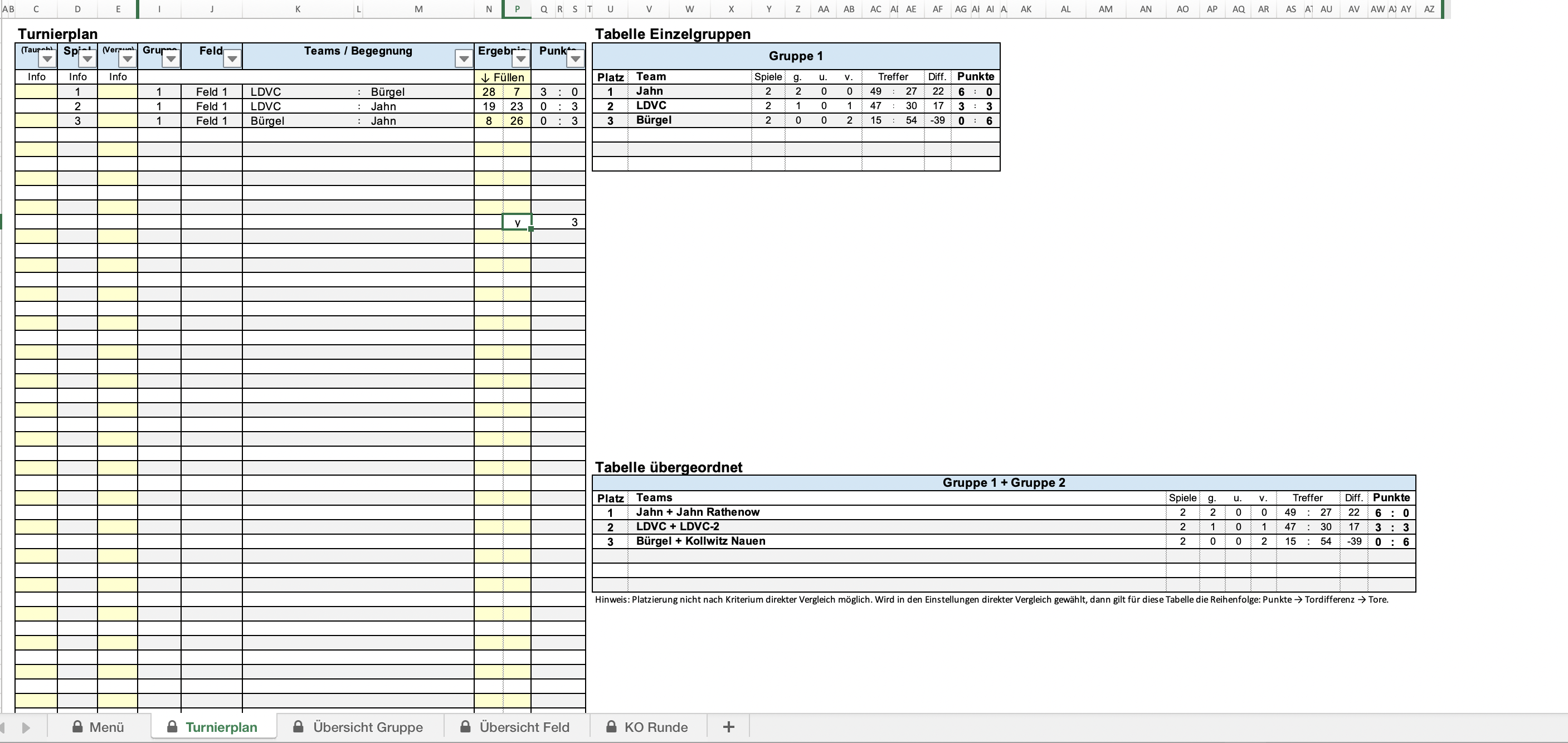 